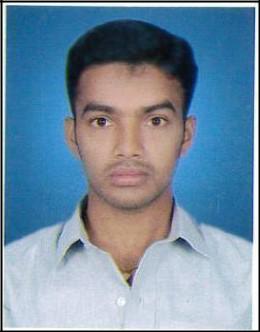 VAIRAVANE-mail id: vairavan-397754@gulfjobseeker.com 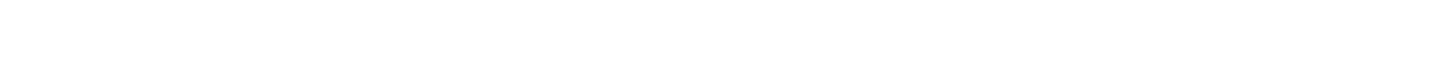 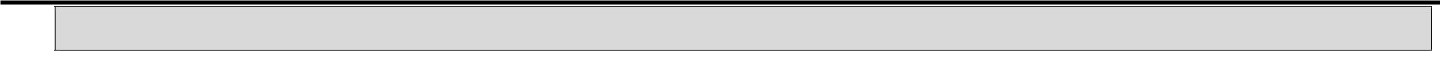 OBJECTIVETo get myself associated with a progressive organization that gives me a challenging career option to apply my knowledge and skills.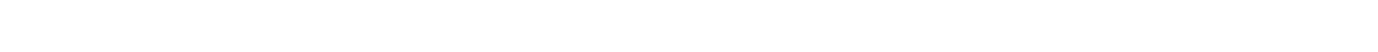 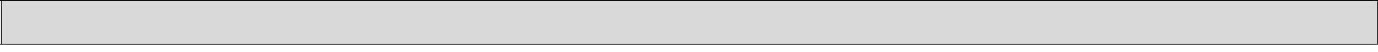 PROFESSIONAL EXPERIENCEDesignation : SupervisorDepartment : Fire Alarm & Emergency System, FM200Duration	: October 2019 to Till Date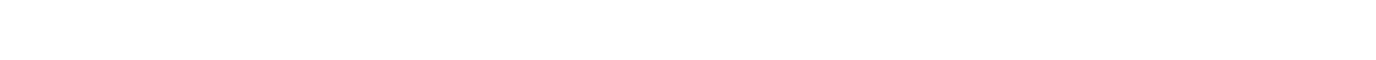 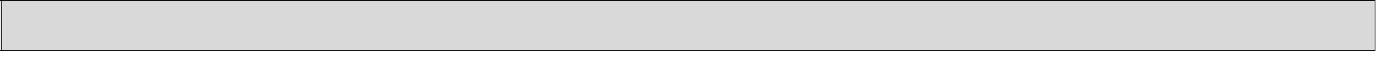 Duties and ResponsibilitiesCapable of planning & executing the System Fire alarm & Emergency, FM 200 SystemTesting all basic alarm panel functions to make sure that every offered feature is functionalBuilding maintenance servicing fire panel. Checking fire alarm fire fighting systemHussantuk, 24×7 panel installation connection checkingInterfaceing for 3rd party relay connection to fire panelHaving Good Knowledge in Fire Alarm & FM200 System Involving in Site Activities, Cabling & Device Fixing Etc.,Having Good Knowledge in Programming, Testing & Commissioning Presences in Civil Defense inspectionInvolving in Maintenance Activities, Trouble Shooting & ReportingPROJECT REFERENCE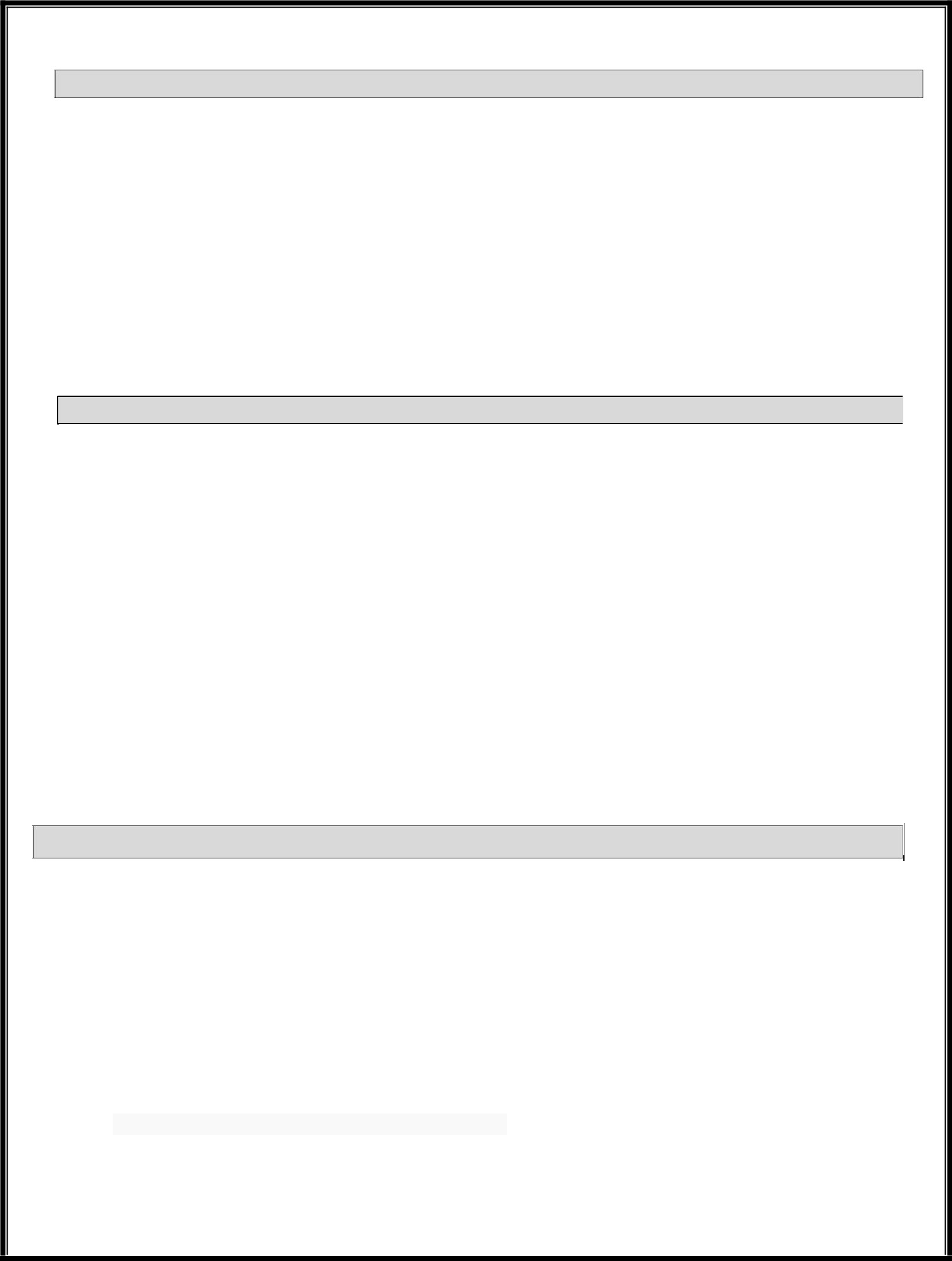 Marina Mall Bounce Shop @ Abu Dhabi …………… Fire Alarm & Emergency SystemDalam Mall , Under Armor @ Abu Dhabi ………….. Fire Alarm & Emergency SystemAL Nahyan Camp @ Abu Dhabi ………Fire Alarm & Emergency System & MaintenanceG+10 building @ TCA ……………………Fire Alarm & EmergencyAhamed Al Khaili-MBZ-9…………………Fire Alarm SystemNail Shop @ Abu Dhabi Mall …………….. Fire Alarm SystemPREVIOUS EXPERIENCEDesignation Department Duration CompanyDesignation Department Duration CompanyDesignation DepartmentDurationCompanyElectrical Engineer4.5MW AFBC Thermax Boiler, 27 TPHJan 2012 to May 2013Armstrong International Private LimitedElectrical Engineer4.5MW AFBC Thermax Boiler, 27 TPHMay 2013 to Jun 2014BOMBAY RAYON FASHION LTD-INDIATechnicianFire Alarm & Emergency System, FM200September 2015 to October 2019Red Dot Electromechanical Abu Dhabi - UAEDuties and ResponsibilitiesTrouble shooting of all electrical equipment’s.Operation and maintenance of VFD'S, LT Motors and HT Motors.Maintenance of boiler ( 14 TPH,27 TPH)Operation and maintenance HT Transformer, LT Transformer and HT outdoor VCB breaker.Operation and maintenance of 4.5 MW Turbo Alternator (TDPS).2x750 KVA D.G. set with its synchronizing panel.Operation and maintenance of compressor(1050CFM,472CFM,189CFM)Preventive maintenance of all electrical equipment’sPlanning of Shutdown activities, Manpower need and spares.Handling of electrical load as per requirements.Responsible for maintaining the checklists.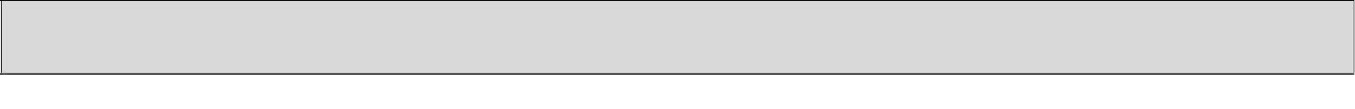 EDUCATIONAL QUALIFICATIONGRADUATIONDegree	: DEEEBranch	: Electrical & Electronics EngineeringInstitution	: Srinivasa Polytechnic College -TrichyUniversity	: Anna University, Chennai.Year of Passing : MAY 2011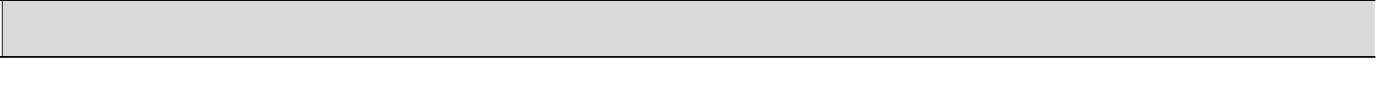 Additional QualificationKnowledge of Design software:	AutoCAD, Pro-EBasic computer knowledge:	MS-Word, MS-Power Point, MS-Excel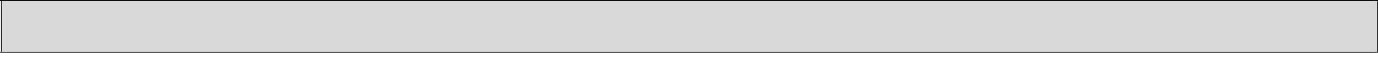 PERSONAL PROFILEDate of Birth: 20- 08- 1990GenderLanguages Known:Male: English, Tamil & HindiMarital Status:SingleDeclarationI hereby declare that the above written particulars are true to the best of my knowledgeAnd belief.Place:Date:	(VAIRAVAN)